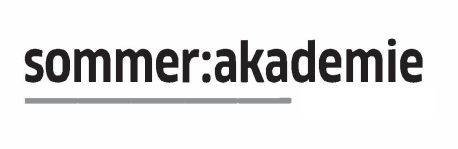 Ich bin befreit von der Teilnahmegebühr im Rahmen vom:Projekt - STIPENDIUM (Projekttitel: …………………………………………………….. )oderSTIPENDIUM Pommern 